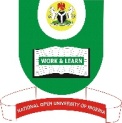 NATIONAL OPEN UNIVERSITY OF NIGERIAUniversity Village, Plot 91, Cadastral Zone, NnamdiAzikiwe Express Way, Jabi, AbujaFACULTY OF SCIENCESJULY 2017 EXAMINATIONCourse Code: CIT 381									Course Unit: 3Course Title: File Processing and ManagementInstruction: Answer Question One and Any Four Other QuestionsTime allowed:  2 1/2 hrs1a. 	Define the following terms	i. File	ii. Field	    iii. Record								6 marksb.	List and explainfour attributes a file could possess.					8 marks	c.	differentiate between Pre-Allocation andDynamic allocation policy.			4 marksd.	Write a program in C that opens a file named sample.txt, writes a string of characters to the file, and then closes it.									4 marks2a.	Discuss how to name a file and give examples of valid and invalid filenames.		3 marksb.	What types of file extensions will the following contain?i. A movie in a Video CD ii. A word-processed file iii. A file in a Musical CD iv. A Scanned image 									4 marksc.	What are the important issues to consider when selecting a file organization?		2 marksd.	Make a diagrammatic representation of the pile/serial and the sequential file organization method.										3 marks3a.	Explain the Indexed Sequential File Organization method				3 marksb.	List and Explain two objectives of File Management Systems				4 marksc.	Enumerate any five typical operations supported by File Management System	           2½ marksd.	Draw a diagram to represent the file system software architecture	                          2½ marks4a.	What is a path name?									2 marksb.	differentiate between relative and absolute path names					2 marksc.	Explain three types of operation that can be performed on a file				6 marksd.	Enumerate four access rights that can be assigned to a particular user for a particular file											2 marks5a.	Enumerate three methods of record blocking						3 marksb.	Explain Free Space Management							4 marksc.	Write a short note on the different techniques that can be used in improving system performance										5 marks6a.	Define the following terms	i. Backup     ii.Full dump      iii. Incremental Dumpiv. Trojan horse       v. Virus	           2½ marksb.	Define Data Validation									2 marksc.	What is a check digit in Data Validation?							2 marksd.	Briefly explain data corruption								3 markse.	List five different sorting techniques.						           2½ marks